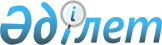 О внесении изменений и дополнений в постановление Правления Национального Банка Республики Казахстан от 6 декабря 2003 года № 438 "Об утверждении Инструкции о перечне, формах и сроках представления отчетности банками второго уровня, кредитными товариществами и ипотечными компаниями в Национальный Банк Республики Казахстан для составления денежно-кредитного и финансового обзора"
					
			Утративший силу
			
			
		
					Постановление Правления Национального Банка Республики Казахстан от 5 июня 2006 года № 51. Зарегистрировано в Министерстве юстиции Республики Казахстан 28 июня 2006 года № 4269. Утратило силу постановлением Правления Национального Банка Республики Казахстан от 27 декабря 2010 года № 105

      Сноска. Утратило силу постановлением Правления Национального Банка РК от 27.12.2010 № 105 (вводится в действие со дня его гос. регистрации в МЮ РК и распространяется на отношения, возникшие с 01.01.2011).      В связи с принятием Закона Республики Казахстан "О внесении изменений и дополнений в некоторые законодательные акты Республики Казахстан по вопросам лицензирования и консолидированного надзора" Правление Национального Банка Республики Казахстан  ПОСТАНОВЛЯЕТ: 

      1. В  постановление Правления Национального Банка Республики Казахстан от 6 декабря 2003 года N 438 "Об утверждении Инструкции о перечне, формах и сроках представления отчетности банками второго уровня, кредитными товариществами и ипотечными компаниями в Национальный Банк Республики Казахстан для составления денежно-кредитного и финансового обзора" (зарегистрированное в Реестре государственной регистрации нормативных правовых актов под N 2636, опубликованное 1-18 января 2004 года в официальных изданиях Национального Банка Республики Казахстан "Қазақстан Ұлттық Банкінің Хабаршысы" и "Вестник Национального Банка Казахстана"; с изменениями и дополнениями, утвержденными  постановлением Правления Национального Банка Республики Казахстан от 13 мая 2005 года N 59, зарегистрированным в Реестре государственной регистрации нормативных правовых актов под N 3688) внести следующие изменения и дополнения: 

      в заголовке и пункте 1 слова ", кредитными товариществами" исключить; 

      в пункте 5 слова "кредитных товариществ и" исключить; 

      в  Инструкции о перечне, формах и сроках представления отчетности банками второго уровня, кредитными товариществами и ипотечными компаниями в Национальный Банк Республики Казахстан для составления денежно-кредитного и финансового обзора, утвержденной указанным постановлением: 

      в правом верхнем углу слова "Об утверждении Инструкции о перечне, формах и сроках представления отчетности банками второго уровня, кредитными товариществами и ипотечными компаниями в Национальный Банк Республики Казахстан для составления денежно-кредитного и финансового обзора" исключить; 

      в пунктах 1, 3 и 4 слова ", кредитных товариществ" исключить; 

      в пункте 2 слова ", кредитными товариществами" исключить; 

      в пункте 6 слова "Кредитные товарищества и ипотечные" заменить словом "Ипотечные"; 

      в пункте 7 слова ", кредитные товарищества" исключить; 

      в пункте 10 слова ", кредитное товарищество" исключить; 

      в пунктах 14 и 16 слова ", кредитным товариществом" исключить; 

      в пунктах 15 и 17 слова ", кредитного товарищества" исключить; 

      в абзаце пятом пункта 19 слова ", кредитных товариществ" исключить; 

      в приложении 1: 

      в правом верхнем углу слова ", кредитными товариществами" исключить; 

      в наименовании и далее по тексту слова ", кредитного товарищества" исключить; 

      после счета 1003 233 дополнить следующими счетами: 

"1004 0 0 0 Наличность в вечерней кассе 

1004 1 3 1  Наличность в вечерней кассе в тенге 

1004 2 3 2  Наличность в вечерней  кассе в СКВ 

1004 2 3 3  Наличность в вечерней кассе в ДВВ"; 

      в названии счетов 1054 000, 1204 000, 1259 000, 1319 000, 1329 000, 1428 000, 1876 000, 1877 000, 1878 000 и 2875 000 слова "Специальные резервы (провизии)" заменить словом "Резервы"; 

      после счета 1264 143 дополнить следующими счетами: "1264 1 5 1  Вклад в тенге, являющийся обеспечением обязательств 

             банка и ипотечной компании, размещенный в других 

             финансовых организациях-резидентах 

1264 1 5 2  Вклад в СКВ, являющийся обеспечением обязательств 

             банка и ипотечной компании, размещенный в других 

             финансовых организациях-резидентах 

1264 1 5 3  Вклад в ДВВ, являющийся обеспечением обязательств 

             банка и ипотечной компании, размещенный в других 

             финансовых организациях-резидентах";       после счета 1264 243 дополнить следующими счетами: "1264 2 5 1  Вклад в тенге, являющийся обеспечением обязательств 

             банка и ипотечной компании, размещенный в других 

             финансовых организациях-нерезидентах 

1264 2 5 2  Вклад в СКВ, являющийся обеспечением обязательств 

             банка и ипотечной компании, размещенный в других 

             финансовых организациях-нерезидентах 

1264 2 5 3  Вклад в ДВВ, являющийся обеспечением обязательств 

             банка и ипотечной компании, размещенный в других 

             финансовых организациях-нерезидентах";       номера и названия следующих группы счетов и счетов исключить: "1460       Общие резервы (провизии) 

1462 0 0 0  Общие резервы (провизии) на покрытие убытков по 

             дебиторской задолженности, связанной с банковской 

             деятельностью 

1463 0 0 0  Общие резервы (провизии) на покрытие убытков по 

             дебиторской задолженности, связанной с небанковской 

             деятельностью 

1464 0 0 0  Общие резервы (провизии) на покрытие убытков по 

             ценным бумагам 

1465 0 0 0  Общие резервы (провизии) на покрытие убытков от 

             кредитной деятельности 

1467 0 0 0  Общие резервы (провизии) на покрытие убытков по 

             вкладам, размещенным в других банках 

1469 0 0 0  Общие резервы (провизии) на покрытие убытков от 

             прочей банковской деятельности";       название счета 1660 000 изложить в следующей редакции:       "Создаваемые (разрабатываемые) нематериальные активы"; 

      после счета 1879 111 дополнить следующими счетами: 

"1879 1 1 2  Начисленная неустойка (штраф, пеня) (Правительство 

             Республики Казахстан) в СКВ 

1879 1 1 3  Начисленная неустойка (штраф, пеня) (Правительство 

             Республики Казахстан) в ДВВ"; 

      после счета 1879 131 дополнить следующими счетами: "1879 1 3 2  Начисленная неустойка (штраф, пеня) 

             (Национальный Банк Республики Казахстан) в СКВ 

1879 1 3 3  Начисленная неустойка (штраф, пеня) (Национальный 

             Банк Республики Казахстан) в ДВВ";       после счета 1879 141 дополнить следующими счетами: "1879 1 4 2  Начисленная неустойка (штраф, пеня) (банки-резиденты) 

             в СКВ 

1879 1 4 3  Начисленная неустойка (штраф, пеня) (банки-резиденты) 

             в ДВВ";       после счета 1879 151 дополнить следующими счетами: "1879 1 5 2  Начисленная неустойка (штраф, пеня) 

             (организации-резиденты, осуществляющие 

             отдельные виды банковских операций) в СКВ 

1879 1 5 3  Начисленная неустойка (штраф, пеня) 

             (организации-резиденты, осуществляющие отдельные 

             виды банковских операций) в ДВВ";       после счета 1879 161 дополнить следующими счетами: "1879 1 6 2  Начисленная неустойка (штраф, пеня) (государственные 

             нефинансовые организации-резиденты) в СКВ 

1879  1 6 3  Начисленная неустойка (штраф, пеня) (государственные 

             нефинансовые организации-резиденты) в ДВВ";       после счета 1879 171 дополнить следующими счетами: "1879 1 7 2  Начисленная неустойка (штраф, пеня) 

             (негосударственные нефинансовые организации- 

             резиденты) в СКВ 

1879 1 7 3  Начисленная неустойка (штраф, пеня) 

             (негосударственные нефинансовые 

             организации-резиденты) в ДВВ";       после счета 1879 181 дополнить следующими счетами: "1879 1 8 2  Начисленная неустойка (штраф, пеня) (некоммерческие 

             организации-резиденты, обслуживающие домашние 

             хозяйства) в СКВ 

1879 1 8 3  Начисленная неустойка (штраф, пеня) (некоммерческие 

             организации-резиденты, обслуживающие домашние 

             хозяйства) в ДВВ";       после счета 1879 191 дополнить следующими счетами: "1879 1 9 2  Начисленная неустойка (штраф, пеня) (домашние 

             хозяйства-резиденты) в СКВ 

1879 1 9 3  Начисленная неустойка (штраф, пеня) (домашние 

             хозяйства-резиденты) в ДВВ";       после счета 2125 243 дополнить следующими счетами: "2126 0 0 0 Срочные вклады других банков в аффинированных 

            драгоценных металлах 

2126 1 3 0  Срочные вклады Национального Банка Республики 

             Казахстан в аффинированных драгоценных металлах 

2126 1 4 0  Срочные вклады банков-резидентов в аффинированных 

             драгоценных металлах 

2126 2 4 0  Срочные вклады банков-нерезидентов в аффинированных 

             драгоценных металлах";       после счета 2215 293 дополнить следующими счетами: "2216 0 0 0 Срочные вклады клиентов в аффинированных драгоценных 

            металлах 

2216 1 1 0  Срочные вклады Правительства Республики Казахстан в 

             аффинированных драгоценных металлах 

2216 1 5 0  Срочные вклады организаций-резидентов, осуществляющих 

             отдельные виды банковских операций, в аффинированных 

             драгоценных металлах 

2216 1 6 0  Срочные вклады государственных нефинансовых 

             организаций-резидентов в аффинированных драгоценных 

             металлах 

2216 1 7 0  Срочные вклады негосударственных нефинансовых 

             организаций-резидентов в аффинированных драгоценных 

             металлах 

2216 1 8 0  Срочные вклады некоммерческих организаций-резидентов, 

             обслуживающих домашние хозяйства, в аффинированных 

             драгоценных металлах 

2216 1 9 0  Срочные вклады домашних хозяйств-резидентов в 

             аффинированных драгоценных металлах 

2216 2 1 0  Срочные вклады Правительства иностранного государства 

             в аффинированных драгоценных металлах 

2216 2 2 0  Срочные вклады местных органов власти иностранного 

             государства в аффинированных драгоценных металлах 

2216 2 5 0  Срочные вклады организаций-нерезидентов, 

             осуществляющих отдельные виды банковских операций, в 

             аффинированных драгоценных металлах 

2216 2 6 0  Срочные вклады государственных нефинансовых 

             организаций-нерезидентов в аффинированных драгоценных 

             металлах 

2216 2 7 0  Срочные вклады негосударственных нефинансовых 

             организаций-нерезидентов в аффинированных драгоценных 

             металлах 

2216 2 8 0  Срочные вклады некоммерческих 

             организаций-нерезидентов, обслуживающих домашние 

             хозяйства, в аффинированных драгоценных металлах 

2216 2 9 0  Срочные вклады домашних хозяйств-нерезидентов в 

             аффинированных драгоценных металлах";       после счета 2237 193 дополнить следующими счетами: "2237 2 5 1  Счет хранения указаний отправителя в тенге в 

             соответствии с валютным законодательством Республики 

             Казахстан, поступивших в пользу других финансовых 

             организаций-нерезидентов 

2237 2 5 2  Счет хранения указаний отправителя в СКВ в 

             соответствии с валютным законодательством Республики 

             Казахстан, поступивших в пользу других финансовых 

             организаций-нерезидентов 

2237 2 5 3  Счет хранения указаний отправителя в ДВВ в 

             соответствии с валютным законодательством Республики 

             Казахстан, поступивших в пользу других финансовых 

             организаций-нерезидентов 

2237 2 7 1  Счет хранения указаний отправителя в тенге в 

             соответствии с валютным законодательством Республики 

             Казахстан, поступивших в пользу негосударственных 

             нефинансовых организаций-нерезидентов 

2237 2 7 2  Счет хранения указаний отправителя в СКВ в 

             соответствии с валютным законодательством Республики 

             Казахстан, поступивших в пользу негосударственных 

             нефинансовых организаций-нерезидентов 

2237 2 7 3  Счет хранения указаний отправителя в ДВВ в 

             соответствии с валютным законодательством Республики 

             Казахстан, поступивших в пользу негосударственных 

             нефинансовых организаций-нерезидентов 

2237 2 8 1  Счет хранения указаний отправителя в тенге в 

             соответствии с валютным законодательством Республики 

             Казахстан, поступивших в пользу некоммерческих 

             организаций-нерезидентов, обслуживающих домашние 

             хозяйства 

2237 2 8 2  Счет хранения указаний отправителя в СКВ в 

             соответствии с валютным законодательством Республики 

             Казахстан, поступивших в пользу некоммерческих 

             организаций-нерезидентов, обслуживающих домашние 

             хозяйства 

2237 2 8 3  Счет хранения указаний отправителя в ДВВ в 

             соответствии с валютным законодательством Республики 

             Казахстан, поступивших в пользу некоммерческих 

             организаций-нерезидентов, обслуживающих домашние 

             хозяйства";       после счета 2405 141 дополнить следующими счетами: "2405 1 4 2  Выкупленные субординированные облигации в СКВ у 

             банков-резидентов 

2405 1 4 3  Выкупленные субординированные облигации в ДВВ у 

             банков-резидентов";       после счета 2405 151 дополнить следующими счетами: "2405 1 5 2  Выкупленные субординированные облигации в СКВ у 

             организаций-резидентов, осуществляющих отдельные 

             виды банковских операций 

2405 1 5 3    Выкупленные субординированные облигации в ДВВ у 

              организаций-резидентов, осуществляющих отдельные 

              виды банковских операций";       после счета 2405 161 дополнить следующими счетами: "2405 1 6 2  Выкупленные субординированные облигации в СКВ у 

             государственных нефинансовых организаций-резидентов 

2405 1 6 3  Выкупленные субординированные облигации в ДВВ у 

             государственных нефинансовых организаций-резидентов";       после счета 2405 171 дополнить следующими счетами: "2405 1 7 2  Выкупленные субординированные облигации в СКВ у 

             негосударственных нефинансовых организаций-резидентов 

2405 1 7 3  Выкупленные субординированные облигации в ДВВ у 

             негосударственных нефинансовых организаций- 

             резидентов";       после счета 2405 181 дополнить следующими счетами: "2405 1 8 2  Выкупленные субординированные облигации в СКВ у 

             некоммерческих организаций-резидентов, обслуживающих 

             домашние хозяйства 

2405 1 8 3  Выкупленные субординированные облигации в ДВВ 

             у некоммерческих организаций-резидентов, 

             обслуживающих домашние хозяйства";       после счета 2405 191 дополнить следующими счетами: "2405 1 9 2  Выкупленные субординированные облигации в СКВ у 

             домашних хозяйств-резидентов 

2405 1 9 3  Выкупленные субординированные облигации в ДВВ у 

             домашних хозяйств-резидентов";       после счета 2406 141 дополнить следующими счетами: "2406 1 4 2  Субординированные облигации в СКВ у 

             банков-резидентов 

2406 1 4 3  Субординированные облигации в ДВВ у 

             банков-резидентов";       после счета 2406 151 дополнить следующими счетами: "2406 1 5 2  Субординированные облигации в СКВ у  

             организаций-резидентов, осуществляющих 

             отдельные виды банковских операций 

2406 1 5 3  Субординированные облигации в ДВВ у 

             организаций-резидентов, осуществляющих отдельные 

             виды банковских операций";       после счета 2406 161 дополнить следующими счетами: "2406 1 6 2  Субординированные облигации в СКВ у государственных 

             нефинансовых организаций-резидентов 

2406 1 6 3  Субординированные облигации в ДВВ у государственных 

             нефинансовых организаций-резидентов";       после счета 2406 171 дополнить следующими счетами: "2406 1 7 2  Субординированные облигации в СКВ у негосударственных 

             нефинансовых организаций-резидентов 

2406 1 7 3  Субординированные облигации в ДВВ у 

             негосударственных нефинансовых организаций- 

             резидентов";       после счета 2406 181 дополнить следующими счетами: "2406 1 8 2  Субординированные облигации в СКВ у некоммерческих 

             организаций-резидентов, обслуживающих домашние 

             хозяйства 

2406 1 8 3  Субординированные облигации в ДВВ у некоммерческих 

             организаций-резидентов, обслуживающих домашние 

             хозяйства";       после счета 2406 191 дополнить следующими счетами: "2406 1 9 2  Субординированные облигации в СКВ у домашних 

             хозяйств-резидентов 

2406 1 9 3  Субординированные облигации в ДВВ у домашних 

             хозяйств-резидентов";       после счета 2406 293 дополнить следующими счетами: "2451 0 0 0 Бессрочные финансовые инструменты 

2451 1 4 1  Бессрочные финансовые инструменты в тенге у 

             банков-резидентов 

2451 1 4 2  Бессрочные финансовые инструменты в СКВ у 

             банков-резидентов 

2451 1 4 3  Бессрочные финансовые инструменты в ДВВ у 

             банков-резидентов 

2451 1 5 1  Бессрочные финансовые инструменты в тенге у 

             организаций-резидентов, осуществляющих отдельные виды 

             банковских операций 

2451 1 5 2  Бессрочные финансовые инструменты в СКВ у 

             организаций-резидентов, осуществляющих отдельные 

             виды банковских операций 

2451 1 5 3  Бессрочные финансовые инструменты в ДВВ у 

             организаций-резидентов, осуществляющих отдельные 

             виды банковских операций 

2451 1 6 1  Бессрочные финансовые инструменты в тенге у 

             государственных нефинансовых организаций-резидентов 

2451 1 6 2  Бессрочные финансовые инструменты в СКВ у 

             государственных нефинансовых организаций-резидентов 

2451 1 6 3  Бессрочные финансовые инструменты в ДВВ у 

             государственных нефинансовых организаций-резидентов 

2451 1 7 1  Бессрочные финансовые инструменты в тенге у 

             негосударственных нефинансовых организаций-резидентов 

2451 1 7 2  Бессрочные финансовые инструменты в СКВ у 

             негосударственных нефинансовых организаций-резидентов 

2451 1 7 3  Бессрочные финансовые инструменты в ДВВ у 

             негосударственных нефинансовых организаций-резидентов 

2451 1 8 1  Бессрочные финансовые инструменты в тенге у 

             некоммерческих организаций-резидентов, обслуживающих 

             домашние хозяйства 

2451 1 8 2  Бессрочные финансовые инструменты в СКВ у 

             некоммерческих организаций-резидентов, обслуживающих 

             домашние хозяйства 

2451 1 8 3  Бессрочные финансовые инструменты в ДВВ у 

             некоммерческих организаций-резидентов, обслуживающих 

             домашние хозяйства 

2451 1 9 1  Бессрочные финансовые инструменты в тенге у домашних 

             хозяйств-резидентов 

2451 1 9 2  Бессрочные финансовые инструменты в СКВ у домашних 

             хозяйств-резидентов 

2451 1 9 3  Бессрочные финансовые инструменты в ДВВ у домашних 

             хозяйств-резидентов 

2451 2 3 1  Бессрочные финансовые инструменты в тенге у 

             иностранных центральных банков 

2451 2 3 2  Бессрочные финансовые инструменты в СКВ у иностранных 

             центральных банков 

2451 2 3 3  Бессрочные финансовые инструменты в ДВВ у иностранных 

             центральных банков 

2451 2 4 1  Бессрочные финансовые инструменты в тенге у 

             банков-нерезидентов 

2451 2 4 2  Бессрочные финансовые инструменты в СКВ у 

             банков-нерезидентов 

2451 2 4 3  Бессрочные финансовые инструменты в ДВВ у 

             банков-нерезидентов 

2451 2 5 1  Бессрочные финансовые инструменты в тенге у 

             организаций-нерезидентов, осуществляющих отдельные 

             виды банковских операций 

2451 2 5 2  Бессрочные финансовые инструменты в СКВ у 

             организаций-нерезидентов, осуществляющих отдельные 

             виды банковских операций 

2451 2 5 3  Бессрочные финансовые инструменты в ДВВ у 

             организаций-нерезидентов, осуществляющих отдельные 

             виды банковских операций 

2451 2 6 1  Бессрочные финансовые инструменты в тенге у 

             государственных нефинансовых организаций-нерезидентов 

2451 2 6 2  Бессрочные финансовые инструменты в СКВ у 

             государственных нефинансовых организаций-нерезидентов 

2451 2 6 3  Бессрочные финансовые инструменты в ДВВ у 

             государственных нефинансовых организаций-нерезидентов 

2451 2 7 1  Бессрочные финансовые инструменты в тенге у 

             негосударственных нефинансовых 

             организаций-нерезидентов 

2451 2 7 2  Бессрочные финансовые инструменты в СКВ у 

             негосударственных нефинансовых 

             организаций-нерезидентов 

2451 2 7 3  Бессрочные финансовые инструменты в ДВВ у 

             негосударственных нефинансовых 

             организаций-нерезидентов 

2451 2 8 1  Бессрочные финансовые инструменты в тенге у 

             некоммерческих организаций-нерезидентов, 

             обслуживающих домашние хозяйства 

2451 2 8 2  Бессрочные финансовые инструменты в СКВ у 

             некоммерческих организаций-нерезидентов, 

             обслуживающих домашние хозяйства 

2451 2 8 3  Бессрочные финансовые инструменты в ДВВ у 

             некоммерческих организаций-нерезидентов, 

             обслуживающих домашние хозяйства 

2451 2 9 1  Бессрочные финансовые инструменты в тенге 

             у домашних хозяйств-нерезидентов 

2451 2 9 2  Бессрочные финансовые инструменты в СКВ у домашних 

             хозяйств-нерезидентов 

2451 2 9 3  Бессрочные финансовые инструменты в ДВВ у домашних 

             хозяйств-нерезидентов"; 

 

        после счета 2755 293 дополнить следующими счетами: "2756 0 0 0 Начисленные расходы по субординированным облигациям 

2756 1 4 1 Начисленные расходы по субординированным облигациям в 

            тенге у банков-резидентов 

2756 1 4 2 Начисленные расходы по субординированным облигациям в 

            СКВ у банков-резидентов 

2756 1 4 3 Начисленные расходы по субординированным облигациям в 

            ДВВ у банков-резидентов 

2756 1 5 1 Начисленные расходы по субординированным облигациям в 

            тенге у организаций-резидентов, осуществляющих 

            отдельные виды банковских операций 

2756 1 5 2 Начисленные расходы по субординированным облигациям 

            в СКВ у организаций-резидентов, осуществляющих 

            отдельные виды банковских операций 

2756 1 5 3 Начисленные расходы по субординированным облигациям 

            в ДВВ у организаций-резидентов, осуществляющих 

            отдельные виды банковских операций 

2756 1 6 1 Начисленные расходы по субординированным облигациям в 

            тенге у государственных нефинансовых 

            организаций-резидентов 

2756 1 6 2 Начисленные расходы по субординированным облигациям 

            в СКВ у государственных нефинансовых 

            организаций-резидентов 

2756 1 6 3 Начисленные расходы по субординированным облигациям 

            в ДВВ у государственных нефинансовых 

            организаций-резидентов 

2756 1 7 1 Начисленные расходы по субординированным облигациям в 

            тенге у негосударственных нефинансовых 

            организаций-резидентов 

2756 1 7 2 Начисленные расходы по субординированным облигациям в 

            СКВ у негосударственных нефинансовых 

            организаций-резидентов 

2756 1 7 3 Начисленные расходы по субординированным облигациям в 

            ДВВ у негосударственных нефинансовых 

            организаций-резидентов 

2756 1 8 1 Начисленные расходы по субординированным облигациям в 

            тенге у некоммерческих организаций-резидентов, 

            обслуживающих домашние хозяйства 

2756 1 8 2 Начисленные расходы по субординированным облигациям в 

            СКВ у некоммерческих организаций-резидентов, 

            обслуживающих домашние хозяйства 

2756 1 8 3 Начисленные расходы по субординированным облигациям в 

            ДВВ у некоммерческих организаций-резидентов, 

            обслуживающих домашние хозяйства 

2756 1 9 1 Начисленные расходы по субординированным облигациям в 

            тенге у домашних хозяйств-резидентов 

2756 1 9 2 Начисленные расходы по субординированным облигациям в 

            СКВ у домашних хозяйств-резидентов 

2756 1 9 3 Начисленные расходы по субординированным облигациям в 

            ДВВ у домашних хозяйств-резидентов 

2756 2 3 1 Начисленные расходы по субординированным облигациям в 

            тенге у иностранных центральных банков 

2756 2 3 2 Начисленные расходы по субординированным облигациям в 

            СКВ у иностранных центральных банков 

2756 2 3 3 Начисленные расходы по субординированным облигациям в 

            ДВВ у иностранных центральных банков 

2756 2 4 1 Начисленные расходы по субординированным облигациям в 

            тенге у банков-нерезидентов 

2756 2 4 2 Начисленные расходы по субординированным облигациям в 

            СКВ у банков-нерезидентов 

2756 2 4 3 Начисленные расходы по субординированным облигациям в 

            ДВВ у банков-нерезидентов 

2756 2 5 1 Начисленные расходы по субординированным облигациям в 

            тенге у организаций-нерезидентов, осуществляющих 

            отдельные виды банковских операций 

2756 2 5 2 Начисленные расходы по субординированным облигациям в 

            СКВ у организаций-нерезидентов, осуществляющих 

            отдельные виды банковских операций 

2756 2 5 3 Начисленные расходы по субординированным облигациям в 

            ДВВ у организаций-нерезидентов, осуществляющих 

            отдельные виды банковских операций 

2756 2 6 1 Начисленные расходы по субординированным облигациям в 

            тенге у государственных нефинансовых 

            организаций-нерезидентов 

2756 2 6 2 Начисленные расходы по субординированным облигациям в 

            СКВ у государственных нефинансовых 

            организаций-нерезидентов 

2756 2 6 3 Начисленные расходы по субординированным облигациям в 

            ДВВ у государственных нефинансовых 

            организаций-нерезидентов 

2756 2 7 1 Начисленные расходы по субординированным облигациям в 

            тенге у негосударственных нефинансовых 

            организаций-нерезидентов 

2756 2 7 2 Начисленные расходы по субординированным облигациям в 

            СКВ у негосударственных нефинансовых 

            организаций-нерезидентов 

2756 2 7 3 Начисленные расходы по субординированным облигациям в 

            ДВВ у негосударственных нефинансовых 

            организаций-нерезидентов 

2756 2 8 1 Начисленные расходы по субординированным облигациям в 

            тенге у некоммерческих организаций-нерезидентов, 

            обслуживающих домашние хозяйства 

2756 2 8 2 Начисленные расходы по субординированным облигациям в 

            СКВ у некоммерческих организаций-нерезидентов, 

            обслуживающих домашние хозяйства 

2756 2 8 3 Начисленные расходы по субординированным облигациям в 

            ДВВ у некоммерческих организаций-нерезидентов, 

            обслуживающих домашние хозяйства 

2756 2 9 1 Начисленные расходы по субординированным облигациям 

            в тенге у домашних хозяйств-нерезидентов 

2756 2 9 2 Начисленные расходы по субординированным облигациям в 

            СКВ у домашних хозяйств-нерезидентов 

2756 2 9 3 Начисленные расходы по субординированным облигациям в 

            ДВВ у домашних хозяйств-нерезидентов 

2757 0 0 0 Начисленные расходы по бессрочным финансовым 

           инструментам 

2757 1 4 1  Начисленные расходы по бессрочным финансовым 

            инструментам в тенге у банков-резидентов 

2757 1 4 2  Начисленные расходы по бессрочным финансовым 

            инструментам в СКВ у банков-резидентов 

2757 1 4 3  Начисленные расходы по бессрочным финансовым 

            инструментам в ДВВ у банков-резидентов 

2757 1 5 1  Начисленные расходы по бессрочным финансовым 

            инструментам в тенге у организаций-резидентов, 

            осуществляющих отдельные виды банковских операций 

2757 1 5 2  Начисленные расходы по бессрочным финансовым 

            инструментам в СКВ у организаций-резидентов,  

            осуществляющих отдельные виды банковских операций 

2757 1 5 3  Начисленные расходы по бессрочным финансовым 

            инструментам в ДВВ у организаций-резидентов, 

            осуществляющих отдельные виды банковских операций 

2757 1 6 1  Начисленные расходы по бессрочным финансовым 

            инструментам в тенге у государственных нефинансовых 

            организаций-резидентов 

2757 1 6 2  Начисленные расходы по бессрочным финансовым 

            инструментам в СКВ у государственных нефинансовых 

            организаций-резидентов 

2757 1 6 3  Начисленные расходы по бессрочным финансовым 

            инструментам в ДВВ у государственных нефинансовых 

            организаций-резидентов 

2757 1 7 1  Начисленные расходы по бессрочным финансовым 

            инструментам в тенге у негосударственных 

            нефинансовых организаций-резидентов 

2757 1 7 2  Начисленные расходы по бессрочным финансовым 

            инструментам в СКВ у негосударственных 

            нефинансовых организаций-резидентов 

2757 1 7 3  Начисленные расходы по бессрочным финансовым 

            инструментам в ДВВ у негосударственных  

            нефинансовых организаций-резидентов 

2757 1 8 1  Начисленные расходы по бессрочным финансовым 

            инструментам в тенге у некоммерческих  

            организаций-резидентов, обслуживающих домашние 

            хозяйства 

2757 1 8 2  Начисленные расходы по бессрочным финансовым 

            инструментам в СКВ у некоммерческих  

            организаций-резидентов, обслуживающих домашние 

            хозяйства 

2757 1 8 3  Начисленные расходы по бессрочным финансовым 

            инструментам в ДВВ у некоммерческих 

            организаций-резидентов, обслуживающих домашние 

            хозяйства 

2757 1 9 1  Начисленные расходы по бессрочным финансовым 

            инструментам в тенге у домашних хозяйств-резидентов 

2757 1 9 2  Начисленные расходы по бессрочным финансовым  

            инструментам в СКВ у домашних хозяйств-резидентов 

2757 1 9 3  Начисленные расходы по бессрочным 

            финансовым инструментам в ДВВ у домашних 

            хозяйств-резидентов 

2757 2 3 1  Начисленные расходы по бессрочным финансовым 

            инструментам в тенге у иностранных центральных 

            банков 

2757 2 3 2  Начисленные расходы по бессрочным финансовым 

            инструментам СКВ у иностранных центральных банков 

2757 2 3 3  Начисленные расходы по бессрочным финансовым 

            инструментам в ДВВ у иностранных центральных банков 

2757 2 4 1  Начисленные расходы по бессрочным финансовым 

            инструментам в тенге у банков-нерезидентов 

2757 2 4 2  Начисленные расходы по бессрочным финансовым 

            инструментам в СКВ у банков-нерезидентов 

2757 2 4 3  Начисленные расходы по бессрочным финансовым 

            инструментам в ДВВ у банков-нерезидентов 

2757 2 5 1  Начисленные расходы по бессрочным финансовым 

            инструментам в тенге у организаций-нерезидентов, 

            осуществляющих отдельные виды банковских операций 

2757 2 5 2  Начисленные расходы по бессрочным финансовым 

            инструментам в СКВ у организаций-нерезидентов, 

            осуществляющих отдельные виды банковских операций 

2757 2 5 3  Начисленные расходы по бессрочным финансовым 

            инструментам в ДВВ у организаций-нерезидентов, 

            осуществляющих отдельные виды банковских операций 

2757 2 6 1  Начисленные расходы по бессрочным финансовым 

            инструментам в тенге у государственных нефинансовых 

            организаций-нерезидентов 

2757 2 6 2  Начисленные расходы по бессрочным финансовым 

            инструментам в СКВ у государственных нефинансовых 

            организаций-нерезидентов 

2757 2 6 3  Начисленные расходы по бессрочным финансовым 

            инструментам в ДВВ у государственных нефинансовых 

            организаций-нерезидентов 

2757 2 7 1  Начисленные расходы по бессрочным финансовым 

            инструментам в тенге у негосударственных нефинансовых 

            организаций-нерезидентов 

2757 2 7 2  Начисленные расходы по бессрочным финансовым 

            инструментам в СКВ у негосударственных нефинансовых 

            организаций-нерезидентов 

2757 2 7 3  Начисленные расходы по бессрочным финансовым 

            инструментам в ДВВ у негосударственных нефинансовых 

            организаций-нерезидентов 

2757 2 8 1  Начисленные расходы по бессрочным финансовым 

            инструментам в тенге у некоммерческих 

            организаций-нерезидентов, обслуживающих домашние 

            хозяйства 

2757 2 8 2  Начисленные расходы по бессрочным финансовым 

            инструментам в СКВ у некоммерческих 

            организаций-нерезидентов, обслуживающих домашние 

            хозяйства 

2757 2 8 3  Начисленные расходы по бессрочным финансовым 

            инструментам в ДВВ у некоммерческих 

            организаций-нерезидентов, обслуживающих домашние 

            хозяйства 

2757 2 9 1  Начисленные расходы по бессрочным финансовым 

            инструментам в тенге у домашних хозяйств-нерезидентов 

2757 2 9 2  Начисленные расходы по бессрочным финансовым 

            инструментам в СКВ у домашних хозяйств-нерезидентов 

2757 2 9 3  Начисленные расходы по бессрочным финансовым 

            инструментам в ДВВ у домашних хозяйств-нерезидентов";       после счета 2770 000 дополнить следующим счетом: "2770 1 5 1 Начисленные расходы по административно-хозяйственной 

            деятельности в тенге с организациями-резидентами, 

            осуществляющими отдельные виды банковских операций";       номер и название счета 2874 000 "Общие резервы (провизии) на покрытие убытков по условным обязательствам" исключить; 

      номер и название счета 3120 000 "Дополнительные взносы участников кредитного товарищества" исключить; 

      после счета 3101 000 дополнить следующей группой счетов и счетом: 

"3200 Резервы (провизии) на общебанковские риски 

3200 0 0 0  Резервы (провизии) на общебанковские риски"; 

      в приложении 2: 

      в правом верхнем углу слова ", кредитными товариществами" исключить; 

      в наименовании слова ", кредитного товарищества" исключить. 

      2. Настоящее постановление вводится в действие с 1 сентября 2006 года. 

      3. Департаменту исследований и статистики (Акишев Д.Т.): 

      1) совместно с Юридическим департаментом (Шарипов С.Б.) принять меры к государственной регистрации в Министерстве юстиции Республики Казахстан настоящего постановления; 

      2) в десятидневный срок со дня государственной регистрации в Министерстве юстиции Республики Казахстан довести настоящее постановление до сведения заинтересованных подразделений центрального аппарата, территориальных филиалов Национального Банка 

Республики Казахстан и банков второго уровня. 

      4. Территориальным филиалам Национального Банка Республики Казахстан в трехдневный срок со дня получения настоящего постановления довести его до сведения кредитных товариществ и ипотечных компаний. 

      5. Контроль за исполнением настоящего постановления возложить на заместителя Председателя Национального Банка Республики Казахстан Айманбетову Г.3.       Председатель 

      Национального Банка 
					© 2012. РГП на ПХВ «Институт законодательства и правовой информации Республики Казахстан» Министерства юстиции Республики Казахстан
				